†Rmerge = ΣhklΣi∣Ii(hkl) −〈I (hkl)〉∣/ΣhklΣI I (hkl)‡Rfactor = Σhkl |∣F obs − F calc∣|/Σhkl |F obs|*Rfree was computed identically except that all reflections belonged to a test set consisting of a 10% random selection of the data.   Table 1 Data-collection and refinement statistics   Table 1 Data-collection and refinement statistics   Table 1 Data-collection and refinement statistics   Table 1 Data-collection and refinement statistics   Table 1 Data-collection and refinement statistics   Table 1 Data-collection and refinement statistics    Values in parentheses are for the outer shell.    Values in parentheses are for the outer shell.    Values in parentheses are for the outer shell.    Values in parentheses are for the outer shell.    Values in parentheses are for the outer shell.    Values in parentheses are for the outer shell.    Data Collection LtgA     Data collection    Data collection    Data collection    Data collection    Data collection    Data collection    Wavelength (Å)0.9795   Resolution range (Å)49.84-1.98 (2.067-1.995)    Space groupP212121   Unit-cell parameters   Unit-cell parameters   Unit-cell parameters   Unit-cell parameters   Unit-cell parameters   Unit-cell parameters    a (Å)66.82    b (Å)72.25    c (Å)122.31     (°), (°), (°)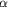 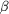 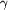 90    Total reflections299848    Unique reflections40499    Multiplicity7.4 (7.4)    Completeness (%)98.63 (94.17)    Mean I/(I)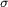 16.40 (1.47)  Wilson B factor (Å2)43.22    Rmerge#0.055 (0.063)   Refinement   Refinement   Refinement   Refinement   Refinement   Refinement   R factor+0.1929(0.3192)   Rfree0.2464(0.3645)   No. of atoms4661   No. of waters271   No. of protein residues563   R.m.s.d., bonds (Å)0.007   R.m.s.d., angles (°)0.96   Ramachandran favored (%)98   Ramachandran outliers (%)0   B factors (Å2)   B factors (Å2)   B factors (Å2)   B factors (Å2)   B factors (Å2)   B factors (Å2)    Average51.00    Macromolecules50.80    Ligand     Solvent   All-atom clash score                                                                       -------54.602.09